МИНИСТЕРСТВО НА ЗЕМЕДЕЛИЕТО И ХРАНИТЕ – СОФИЯ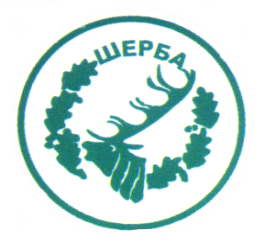 „СЕВЕРОИЗТОЧНО ДЪРЖАВНО ПРЕДПРИЯТИЕ” ДПТП:  ДЪРЖАВНО ЛОВНО СТОПАНСТВО „ШЕРБА”9100, с. Горен чифлик, ул. „Шерба” 7, Варненска област ”Адрес за кореспонденция: с. Старо Оряхово, ул. „Дунав“ № 8,                                                  Тел.  05141/2358,  Е-mail: dls.sherba@dpshumen.bg	..........................................................................................................................     Изх. № 909     Дата 29.06.2015 год.       Информация по чл. 22б, ал.2, т.9 от ЗОП 	За датите и основанието за освобождаване или задържане на гаранциите за участие на участниците в процедура за възлагане на обществена поръчка, с предмет: „Извършване на услуга , включваща товаро- разтоварни дейности и транспорт  на дивеч, селскостопанска продукция или машини,  във връзка с изпълнение на текущите горско-стопански дейности на ТП "ДЛС Шерба при "СИДП" ДП Шумен  за 2015 год"ЗАМ.ДИРЕКТОРТП ДЛС „ШЕРБА“:  /п/                            /инж. Р.Радев/Упълномощен да проведе процедуратаСъс Заповед №404/16.12.2014г. на директора наТП ДЛС „Шерба“№участникДата на която е върната гаранцията за участиеСтатус на гаранцията за участиеОснование за освобождаване на гаранцията за участие1„Трансмар 57“ ЕООД24.06.2015госвободенаЧл.62, ал.1, т.2 от ЗОП